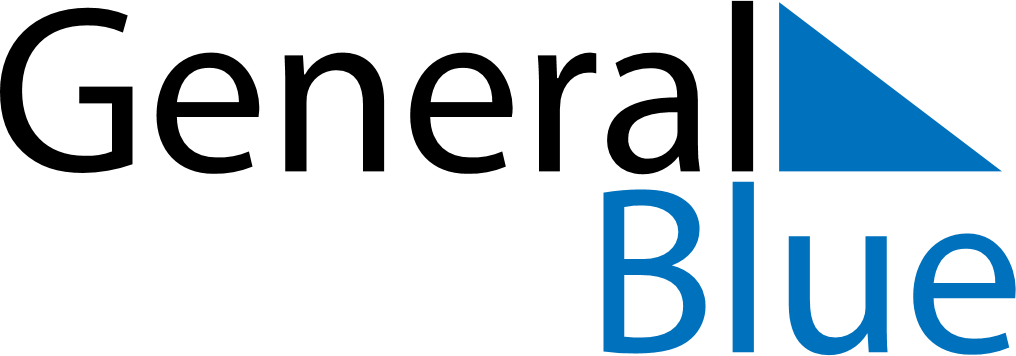 October 2024October 2024October 2024October 2024October 2024October 2024Norman Wells, Northwest Territories, CanadaNorman Wells, Northwest Territories, CanadaNorman Wells, Northwest Territories, CanadaNorman Wells, Northwest Territories, CanadaNorman Wells, Northwest Territories, CanadaNorman Wells, Northwest Territories, CanadaSunday Monday Tuesday Wednesday Thursday Friday Saturday 1 2 3 4 5 Sunrise: 8:37 AM Sunset: 7:56 PM Daylight: 11 hours and 18 minutes. Sunrise: 8:40 AM Sunset: 7:52 PM Daylight: 11 hours and 11 minutes. Sunrise: 8:43 AM Sunset: 7:48 PM Daylight: 11 hours and 4 minutes. Sunrise: 8:46 AM Sunset: 7:45 PM Daylight: 10 hours and 58 minutes. Sunrise: 8:50 AM Sunset: 7:41 PM Daylight: 10 hours and 51 minutes. 6 7 8 9 10 11 12 Sunrise: 8:53 AM Sunset: 7:37 PM Daylight: 10 hours and 44 minutes. Sunrise: 8:56 AM Sunset: 7:34 PM Daylight: 10 hours and 37 minutes. Sunrise: 8:59 AM Sunset: 7:30 PM Daylight: 10 hours and 30 minutes. Sunrise: 9:02 AM Sunset: 7:26 PM Daylight: 10 hours and 24 minutes. Sunrise: 9:05 AM Sunset: 7:23 PM Daylight: 10 hours and 17 minutes. Sunrise: 9:08 AM Sunset: 7:19 PM Daylight: 10 hours and 10 minutes. Sunrise: 9:11 AM Sunset: 7:15 PM Daylight: 10 hours and 3 minutes. 13 14 15 16 17 18 19 Sunrise: 9:15 AM Sunset: 7:11 PM Daylight: 9 hours and 56 minutes. Sunrise: 9:18 AM Sunset: 7:08 PM Daylight: 9 hours and 50 minutes. Sunrise: 9:21 AM Sunset: 7:04 PM Daylight: 9 hours and 43 minutes. Sunrise: 9:24 AM Sunset: 7:01 PM Daylight: 9 hours and 36 minutes. Sunrise: 9:27 AM Sunset: 6:57 PM Daylight: 9 hours and 29 minutes. Sunrise: 9:31 AM Sunset: 6:53 PM Daylight: 9 hours and 22 minutes. Sunrise: 9:34 AM Sunset: 6:50 PM Daylight: 9 hours and 15 minutes. 20 21 22 23 24 25 26 Sunrise: 9:37 AM Sunset: 6:46 PM Daylight: 9 hours and 8 minutes. Sunrise: 9:40 AM Sunset: 6:42 PM Daylight: 9 hours and 1 minute. Sunrise: 9:44 AM Sunset: 6:39 PM Daylight: 8 hours and 55 minutes. Sunrise: 9:47 AM Sunset: 6:35 PM Daylight: 8 hours and 48 minutes. Sunrise: 9:50 AM Sunset: 6:32 PM Daylight: 8 hours and 41 minutes. Sunrise: 9:54 AM Sunset: 6:28 PM Daylight: 8 hours and 34 minutes. Sunrise: 9:57 AM Sunset: 6:24 PM Daylight: 8 hours and 27 minutes. 27 28 29 30 31 Sunrise: 10:00 AM Sunset: 6:21 PM Daylight: 8 hours and 20 minutes. Sunrise: 10:04 AM Sunset: 6:17 PM Daylight: 8 hours and 13 minutes. Sunrise: 10:07 AM Sunset: 6:14 PM Daylight: 8 hours and 6 minutes. Sunrise: 10:11 AM Sunset: 6:10 PM Daylight: 7 hours and 59 minutes. Sunrise: 10:14 AM Sunset: 6:07 PM Daylight: 7 hours and 52 minutes. 